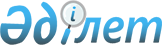 О признании утратившим силу решения Жангалинского районного маслихата от 13 мая 2020 года № 49-2 "Об утверждении норм образования и накопления коммунальных отходов по Жангалинскому району"Решение Жангалинского районного маслихата Западно-Казахстанской области от 21 апреля 2022 года № 20-6. Зарегистрировано в Министерстве юстиции Республики Казахстан 22 апреля 2022 года № 27718
      В соответствии с Законом Республики Казахстан "О правовых актах" Жангалинский районный маслихат Западно – Казахстанской области РЕШИЛ:
      1. Признать утратившим силу решение Жангалинского районного маслихата "Об утверждении норм образования и накопления коммунальных отходов по Жангалинскому району" от 13 мая 2020 года № 49-2 (зарегистрировано в Реестре государственной регистрации нормативных правовых актов под № 6231).
      2. Настоящее решение вводится в действие по истечении десяти календарных дней после дня его первого официального опубликования.
					© 2012. РГП на ПХВ «Институт законодательства и правовой информации Республики Казахстан» Министерства юстиции Республики Казахстан
				
      Секретарь маслихата

С. Жардемалиев
